										NAME:MEASURING PRACTICE - INCHESFigure 1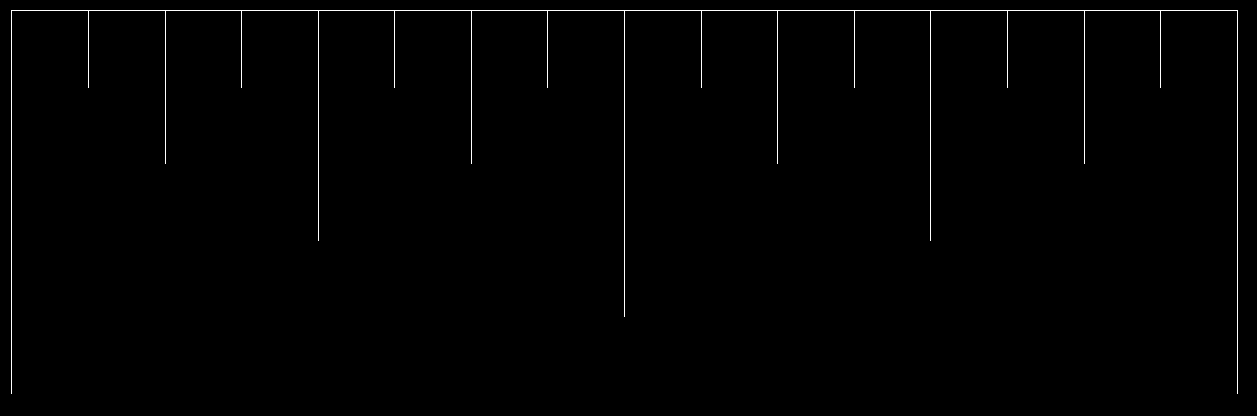 1) As a group with the teacher you will label the increment for each line above.  Your      measurements will range from 1” (inch) to 1/16” (inch).  Make note how the length of the      lines change with each increment. Figure 2                          B           A       G        E        F         C                  D                   J        H            I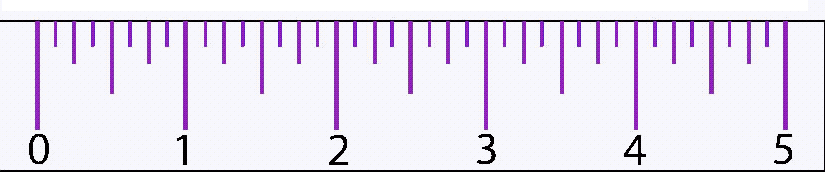 Using Figure 2 write the measurement shown by each marking.   	A._____”   	B. _____”  	C._____”    	D. _____”  	E._____”          F._____”    	G. _____”	H._____”   	I. _____”  	J._____”    Figure 3              A         B        F    C     G         H    D     I         E     J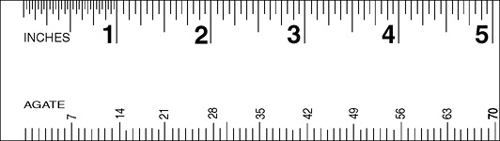 Using Figure 3 write the measurement shown by each marking.   	A._____”   	B. _____”  	C._____”    	D. _____”  	E._____”          F._____”    	G. _____”	H._____”   	I. _____”  	J._____”    IMPERIAL MEASUREMENT TESTFigure 4            A                B      C       D        E      F             G     H        I                 J 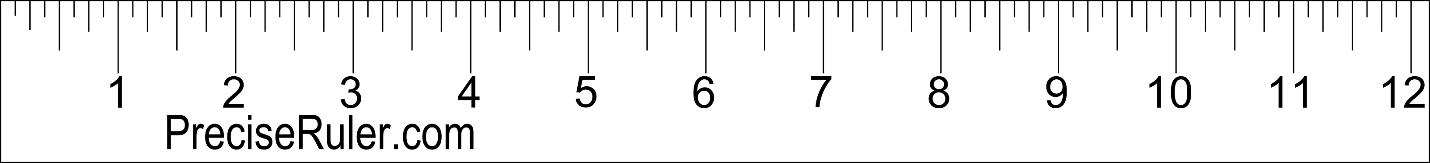 Using Figure 4 write the measurement shown by each marking.   	A._____”   	B. _____”  	C._____”    	D. _____”  	E._____”          F._____”    	G. _____”	H._____”   	I. _____”  	J._____”    Figure 5             A              B                C        D         E          F               G H    I         J 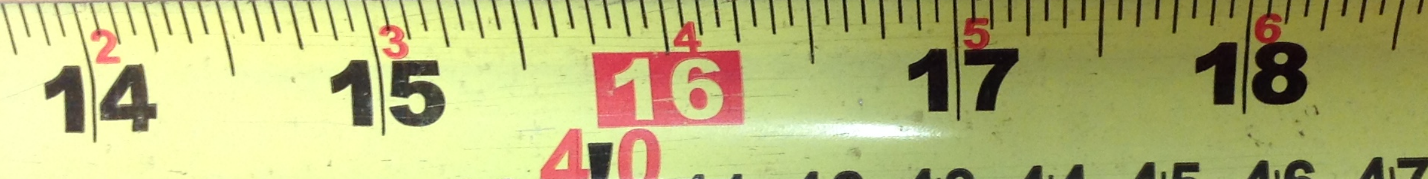 Using Figure 5 write the measurement shown by each marking.   	A._____”   	B. _____”  	C._____”    	D. _____”  	E._____”          F._____”    	G. _____”	H._____”   	I. _____”  	J._____”    